u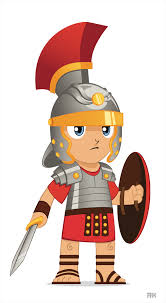 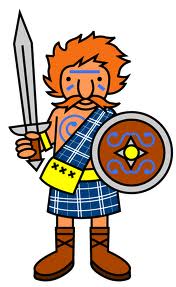 